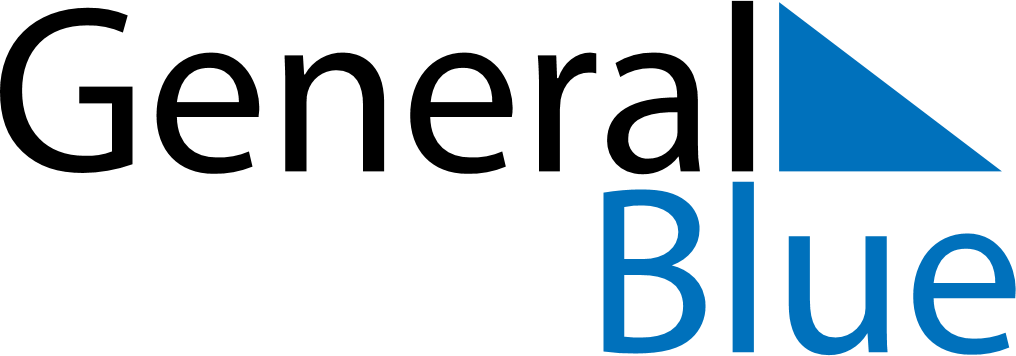 November 2024November 2024November 2024November 2024November 2024November 2024Maryport, England, United KingdomMaryport, England, United KingdomMaryport, England, United KingdomMaryport, England, United KingdomMaryport, England, United KingdomMaryport, England, United KingdomSunday Monday Tuesday Wednesday Thursday Friday Saturday 1 2 Sunrise: 7:16 AM Sunset: 4:38 PM Daylight: 9 hours and 21 minutes. Sunrise: 7:19 AM Sunset: 4:35 PM Daylight: 9 hours and 16 minutes. 3 4 5 6 7 8 9 Sunrise: 7:21 AM Sunset: 4:33 PM Daylight: 9 hours and 12 minutes. Sunrise: 7:23 AM Sunset: 4:31 PM Daylight: 9 hours and 8 minutes. Sunrise: 7:25 AM Sunset: 4:30 PM Daylight: 9 hours and 4 minutes. Sunrise: 7:27 AM Sunset: 4:28 PM Daylight: 9 hours and 1 minute. Sunrise: 7:29 AM Sunset: 4:26 PM Daylight: 8 hours and 57 minutes. Sunrise: 7:31 AM Sunset: 4:24 PM Daylight: 8 hours and 53 minutes. Sunrise: 7:33 AM Sunset: 4:22 PM Daylight: 8 hours and 49 minutes. 10 11 12 13 14 15 16 Sunrise: 7:35 AM Sunset: 4:20 PM Daylight: 8 hours and 45 minutes. Sunrise: 7:37 AM Sunset: 4:18 PM Daylight: 8 hours and 41 minutes. Sunrise: 7:39 AM Sunset: 4:17 PM Daylight: 8 hours and 38 minutes. Sunrise: 7:40 AM Sunset: 4:15 PM Daylight: 8 hours and 34 minutes. Sunrise: 7:42 AM Sunset: 4:13 PM Daylight: 8 hours and 30 minutes. Sunrise: 7:44 AM Sunset: 4:12 PM Daylight: 8 hours and 27 minutes. Sunrise: 7:46 AM Sunset: 4:10 PM Daylight: 8 hours and 23 minutes. 17 18 19 20 21 22 23 Sunrise: 7:48 AM Sunset: 4:09 PM Daylight: 8 hours and 20 minutes. Sunrise: 7:50 AM Sunset: 4:07 PM Daylight: 8 hours and 16 minutes. Sunrise: 7:52 AM Sunset: 4:06 PM Daylight: 8 hours and 13 minutes. Sunrise: 7:54 AM Sunset: 4:04 PM Daylight: 8 hours and 10 minutes. Sunrise: 7:56 AM Sunset: 4:03 PM Daylight: 8 hours and 6 minutes. Sunrise: 7:58 AM Sunset: 4:01 PM Daylight: 8 hours and 3 minutes. Sunrise: 7:59 AM Sunset: 4:00 PM Daylight: 8 hours and 0 minutes. 24 25 26 27 28 29 30 Sunrise: 8:01 AM Sunset: 3:59 PM Daylight: 7 hours and 57 minutes. Sunrise: 8:03 AM Sunset: 3:58 PM Daylight: 7 hours and 54 minutes. Sunrise: 8:05 AM Sunset: 3:57 PM Daylight: 7 hours and 51 minutes. Sunrise: 8:07 AM Sunset: 3:56 PM Daylight: 7 hours and 49 minutes. Sunrise: 8:08 AM Sunset: 3:55 PM Daylight: 7 hours and 46 minutes. Sunrise: 8:10 AM Sunset: 3:54 PM Daylight: 7 hours and 43 minutes. Sunrise: 8:11 AM Sunset: 3:53 PM Daylight: 7 hours and 41 minutes. 